Fred Morani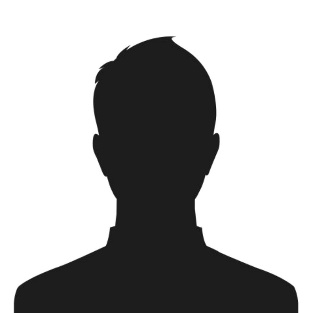 Rte des Maraichers 233960 Sierre	Né le 17 février 2006076 763 10 04	Nationalité suissefred.morani@gmail.comMère 076 500 73 45Père 078 611 37 31Habileté manuelle   -   Endurance physiqueEsprit d’équipe   -   PrécisionFormation2010-2018	Ecoles enfantine et primaire à Vétroz2018-2021	Cycle d’orientation Derborence à ContheyExpérience professionnelle2020	Stage de carrossier-peintre et carrossier-tôlier	Carrosserie Rally à Conthey2021		Stage de carrossier-peintre		Carrosserie Cartis à SionLanguesFrançais		Langue maternelleAlbanais			Langue maternelleAllemand		Connaissances scolaires de baseAnglais			Connaissances scolaires de baseRéférencesM. Bastien Kall, titulaire de classe au CO	079 222 11 05M. Benjamin Rott, conseiller en orientation au CO	027 777 66 65